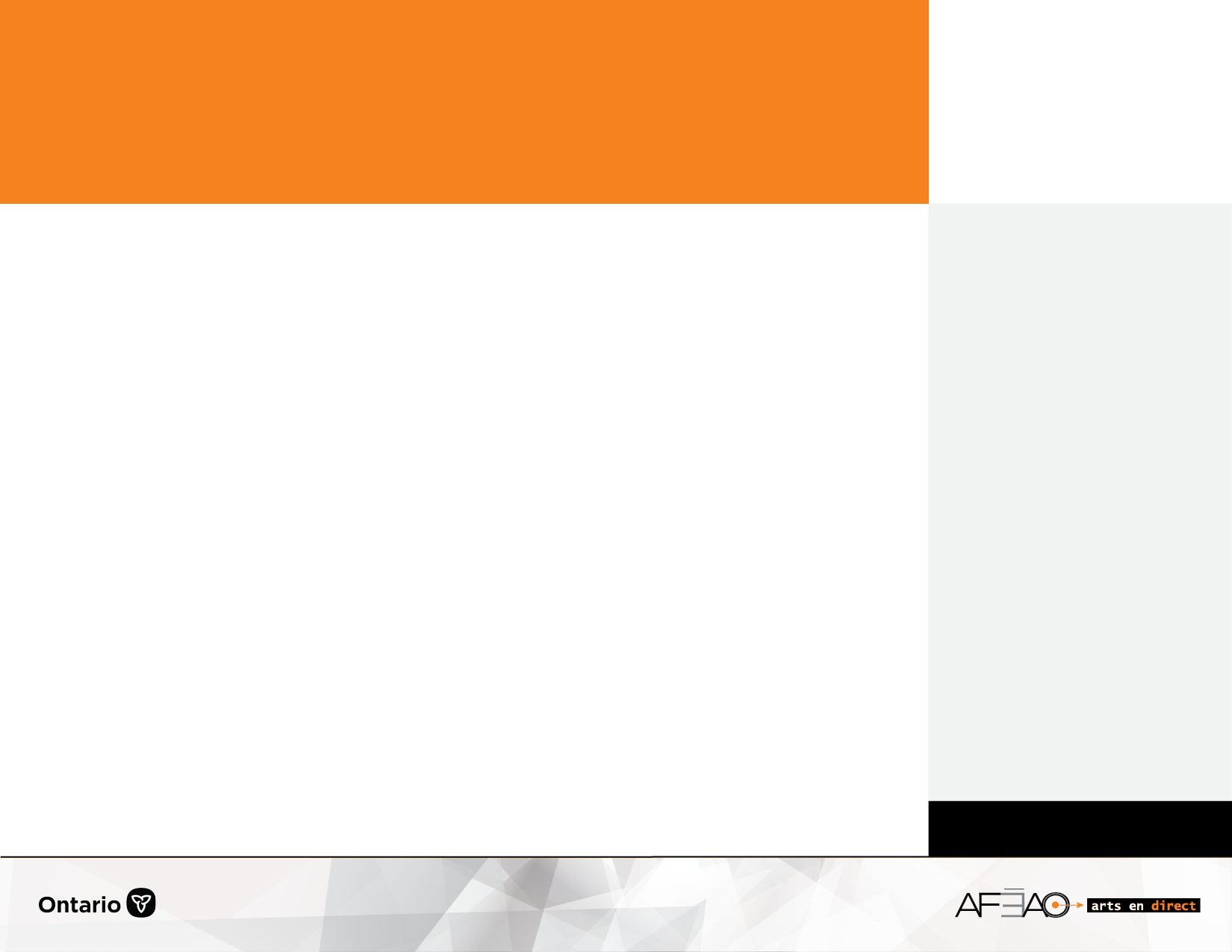 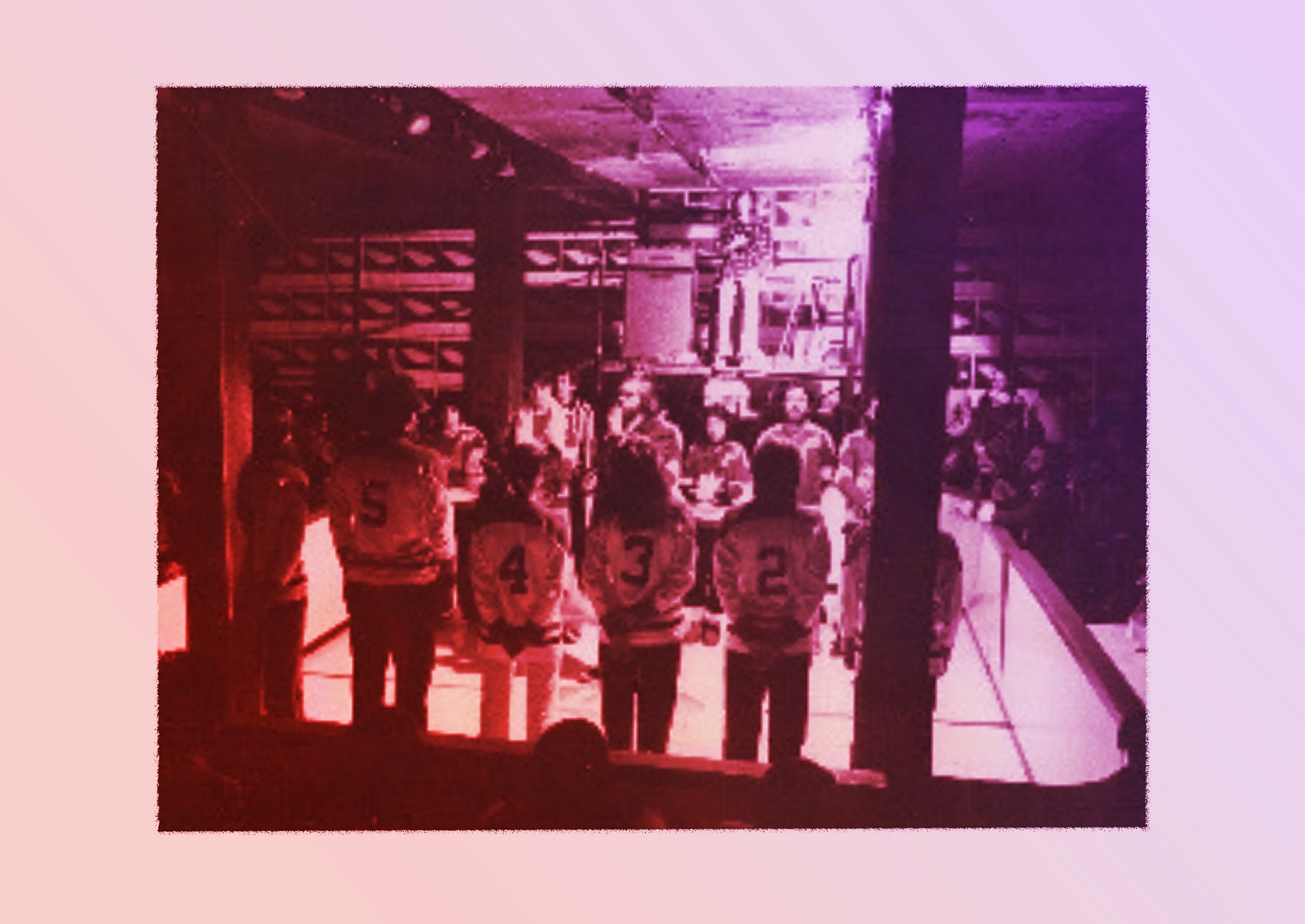 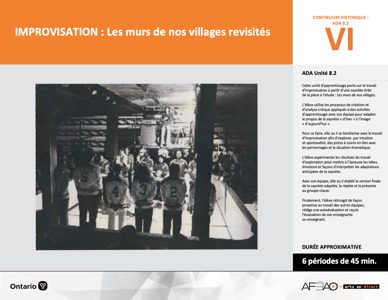 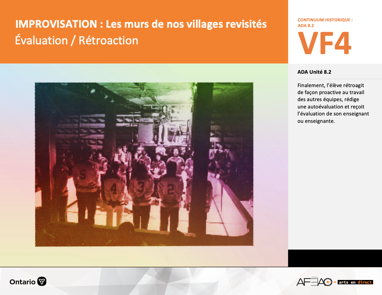 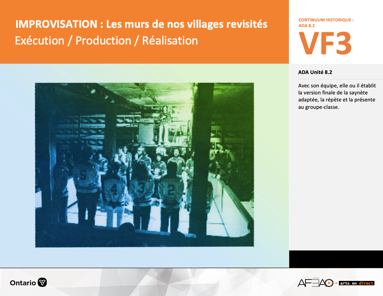 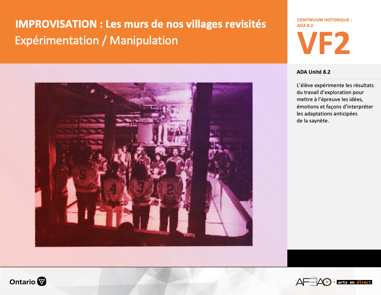 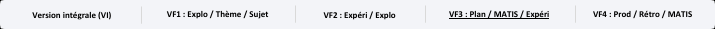 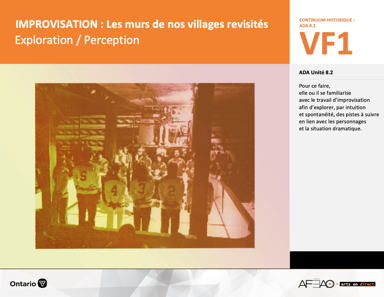 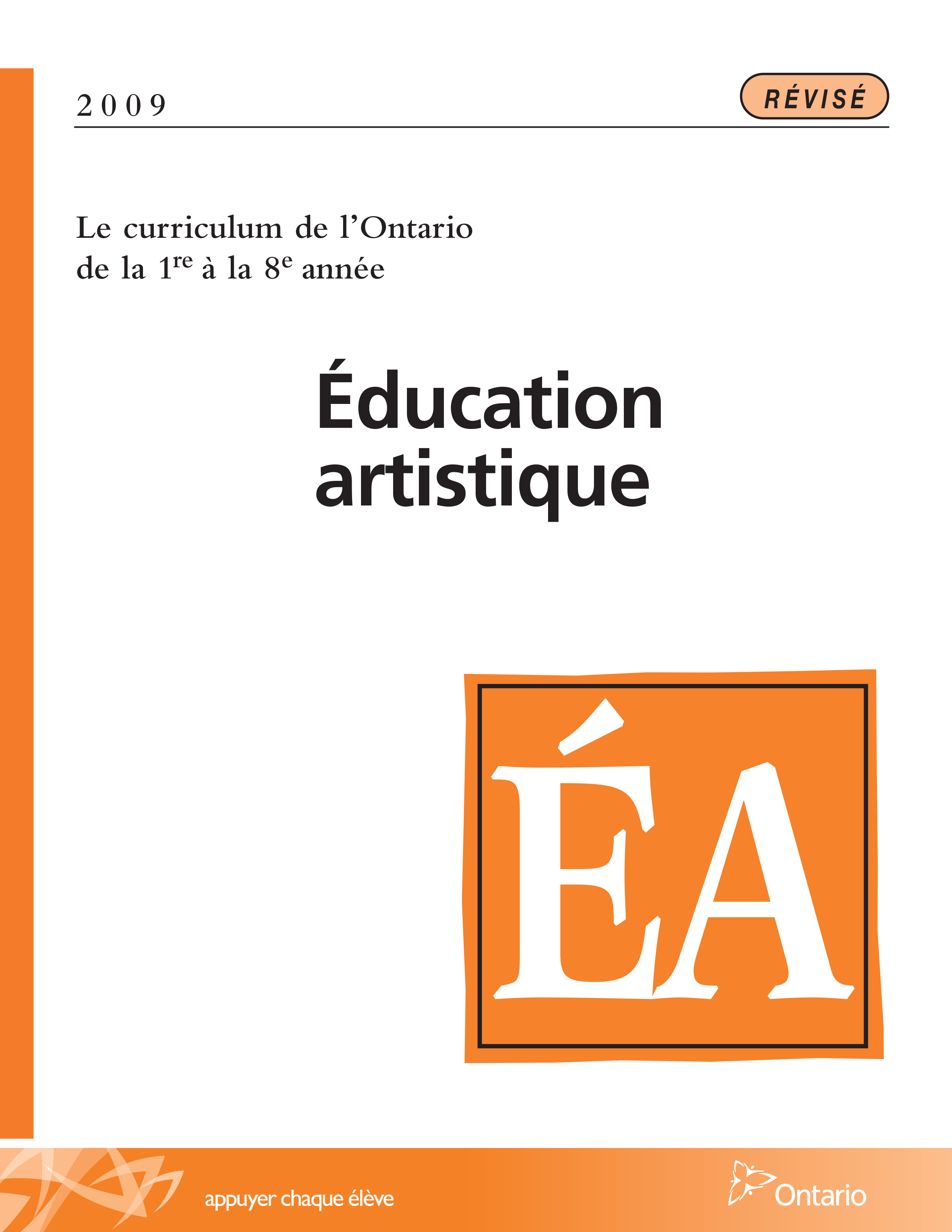 Table des matières Description Liste des attentes et contenusArt dramatique - 8e annéeTableau des fondements théoriques à l’étudeArt dramatique - 8e annéeDéroulementExploration / Perception Expérimentation / Manipulation Exécution / Production / Réalisation Évaluation / RétroactionDescriptionCette unité d’apprentissage porte sur le travail d’improvisation à partir d’une saynète tirée de la pièce à l’étude : Les murs de nos villages. 
L’élève utilise les processus de création et d’analyse critique appliqués à des activités d’apprentissage avec son équipe pour adapter le propos 
de la saynète « d’hier » à l’image « d’aujourd’hui ». Pour ce faire, elle, il ou iel se familiarise avec le travail d’improvisation afin d’explorer, par intuition et spontanéité, des pistes à suivre en lien avec les personnages et la situation dramatique. L’élève expérimente les résultats du travail d’exploration pour mettre à l’épreuve les idées, émotions et façons d’interpréter les adaptations anticipées de la saynète. Avec son équipe, elle, 
il ou iel établit la version finale de la saynète adaptée, la répète et la présente au groupe-classe. Finalement, l’élève rétroagit de façon proactive 
au travail des autres équipes, rédige une autoévaluation et reçoit l’évaluation de son enseignant ou enseignante.Description de chaque étape du déroulement VF (fragmentée) VF2 : Expérimentation / ManipulationL’élève expérimente les résultats du travail d’exploration pour mettre à l’épreuve les idées, émotions et façons d’interpréter 
les adaptations anticipées de la saynète.Liste des attentes et contenus À la fin de la 8e année, l’élève doit pouvoir :ART DRAMATIQUEAttente :A1. réaliser diverses productions dramatiques en appliquant les fondements à l’étude et en suivant le processus de création artistique. A2. communiquer son analyse et son appréciation de diverses productions dramatiques en utilisant les termes justes et le processus d’analyse critique. A3. expliquer la dimension sociale et culturelle de l’art dramatique ainsi que les fondements à l’étude dans diverses productions dramatiques d’hier 
et d’aujourd’hui, provenant d’ici et d’ailleurs. CONTENUS D’APPRENTISSAGEPour satisfaire aux attentes, l’élève doit pouvoir :Production et expression A1.1 recourir au processus de création artistique pour réaliser diverses productions dramatiques. A1.3 jouer successivement différents personnages en adaptant sa voix, ses gestes et le niveau de langue dans plusieurs situations dramatiques.Analyse et appréciationA2.1 recourir au processus d’analyse critique pour analyser et apprécier diverses productions dramatiques. A2.2 analyser, à l’aide des fondements à l’étude, plusieurs formes de représentation en art dramatique. A2.3 exprimer de différentes façons son appréciation de productions dramatiques, d’ici et d’ailleurs, qui ont pour thème l’identité 
culturelle francophone.Connaissance et compréhensionA3.2 expliquer les caractéristiques et les techniques propres à la ligue d’improvisation.  A3.4 comparer divers indices socioculturels, y compris des référents culturels de la francophonie relevés dans les œuvres étudiées. Tableau des fondements théoriques à l’étudeART DRAMATIQUE 
FONDEMENTS À L’ÉTUDE 8E ANNÉEDéroulementExpérimentation / ManipulationMatériel, outil, équipement, préparation de l’espace Prévoyez utiliser en nombre suffisant les textes de la pièce à l’étude.Préparez sur de petits billets à tirer d’un chapeau, le nom de chaque saynète de la pièce à l’étude : Les murs de nos villages de la compagnie 
du Théâtre La Vieille 17, dramaturge Jean-Marc Dalpé.Prévoyez utiliser : l’Annexe 1 intitulée : Grille d’observation du travail d’équipe (voir : IMPROVIS_VF2_Annexe1) ;l’Annexe 2 intitulée : Adaptations possibles d’hier à aujourd’hui – personnages, situation dramatique (voir : IMPROVIS_VF2_Annexe2).Enseignante / Enseignant Expliquez que cette étape de l’unité porte sur le travail d’équipe. Réitérez le protocole à suivre : écoute active, prendre la parole chacun de son tour, être patient et courtois, utiliser un langage approprié et précis par rapport à l’art dramatique de sorte à faciliter les échanges au sein de l’équipe.Invitez l’élève à reformer son équipe de l’unité précédente ou à former une nouvelle équipe avec au maximum de 3 partenaires.Distribuez les textes de la pièce à l’étude.Invitez un (1) membre de chaque équipe à piger un billet du chapeau. Expliquez que ce billet correspond à une des saynètes de la pièce à l’étude 
et à partir de laquelle l’équipe réalisera un premier travail d’improvisation.Accordez de 15 à 20 minutes pour que chaque équipe puisse réaliser le travail de table afin d’effectuer un premier décorticage ou découpage 
du texte pour se faire une idée des personnages et de la situation dramatique.Circulez, supervisez, répondez aux questions et notez l’Annexe 2 intitulée : Grille d’observation du travail d’équipe (voir : IMPROVIS_VF2_Annexe1).Précisez quelques bienfaits par rapport aux exercices d’échauffement en matière d’improvisation (p. ex., mobiliser les habilités en matière 
de visualisation et de concentration; la diction et la projection de la voix; de gestuelle naturelle et expressive). Démontrez un exercice d’échauffement visant la fluidité d’association. Par exemple : demandez à deux élèves de se joindre à vous. Débutez une phrase et les élèves doivent la poursuivent, faire trois tours d’ajouts pour affiner la capacité d’invention à l’idée d’origine). Invitez les équipes à faire de même. Invitez les équipes à mettre en pratique des techniques d’improvisation pour interpréter les personnages et la situation dramatique de leur saynète 
(p. ex., mécanisme d’humour; langage verbal et non verbal; fluidité d’idée, faire du pouce sur les idées des autres).Circulez, supervisez, répondez aux questions et notez l’Annexe 1 intitulée : Grille d’observation du travail d’équipe (voir : IMPROVIS_VF2_Annexe1).Animez une mise en commun en lien avec les techniques d’improvisation expérimentées et le degré de succès que ce premier exercice apporte 
à la compréhension des personnages et de la situation dramatique.Documentez vos improvisations dans le cahier de notes ou le dossier de documentation.Élève  Forme une équipe avec des partenaires avec qui tu peux bien travailler.Réalise le travail de table nécessaire pour décortiquer la nature des personnages et les enjeux de la situation dramatique selon la saynète pigée.Imite l’exercice d’échauffement démontré par ton enseignante ou enseignant et mémorise-le afin de l’intégrer à une routine d’échauffement 
à pratiquer tout le long du travail de cette unité.Procède au travail d’improvisation à partir du texte en intégrant les techniques présentées et discutées précédemment dans le but de : t’imprégner de ton personnage (caractéristiques observables et internes, langage verbal et non verbal) et;de vivre les péripéties qui composent la situation dramatique.Utilise le vocabulaire approprié pour faire référence aux techniques et lors des discussions en équipe pour présenter tes idées.Respecte le protocole du travail en équipe.Enseignante / Enseignant Démontrez un exercice d’échauffement afin de facilité la concentration (p. ex., visualisez la saynète : un personnage, son habillement, 
sa façon de parler, de marcher, sa posture). Invitez les équipes à faire de même pendant trois (3) minutes. Expliquez que dans ce deuxième exercice d’improvisation, le but est d’apporter des ajustements aux personnages et à la situation dramatique 
pour les rendre plus actuels, au « goût du jour », c’est-à-dire des ajustements qui deviennent un miroir de ce qui se vit aujourd’hui.Pour ce faire et à titre d’exemples, invitez les élèves à partager : des idées, sentiments, souvenirs, fait réels de la vie pour orienter la nature des ajustements; des moyens afin de rendre la saynète plus expressive par le biais de ses personnages comme de sa situation dramatique;des manières sur les plans de la langue (p. ex., expressions, accents, débit), de la gestuelle (p. ex., langage non verbal - posture, démarche, expression faciale), des caractéristiques internes (p. ex., caractère : introverti, extroverti; pessimiste, optimiste; défaitiste, 
persévérant ou persévérante);des contenus par rapport au thème général et des sujets plus particuliers traités dans la situation dramatique (p. ex., amour et amitié, 
taxage, santé mentale et bien-être, difficulté d’apprentissage, émigration, identité).Rappelez qu’au moins deux adaptations par personnage et pour la situation dramatique doivent être notées et jugées plus typiques 
de la vie d’aujourd’hui par les membres de l’équipe.Demandez de remplir l’Annexe 2 intitulée : Adaptations possibles d’hier à aujourd’hui – personnages, situation dramatique 
(voir : IMPROVIS_VF2_Annexe2). Précisez que l’Annexe 2 doit être remplie par chaque équipe et remise aux fins d’évaluation sommative.Circulez, supervisez, questionnez et notez l’Annexe 1 intitulée : Grille d’observation du travail d’équipe (voir : IMPROVIS_VF2_Annexe1).Recueillez les textes et l’Annexe 2 aux fins d’évaluation sommative.Élève       Imite l’exercice d’échauffement démontré par ton enseignante ou enseignant et ajoute-le à ta routine d’exercices à pratiquer durant l’unité.Participe au partage d’idées, de moyens, de manières et de contenus afin et dresser une liste d’ajustements potentiels à exploiter pour mettre 
au « goût du jour » les personnages et la situation de ta saynète.Avec ton équipe, improvise à l’aide d’une variété de techniques et fais du pouce sur les idées de tes partenaires pour modifier, ajuster, transformer 
ton personnage et à la situation dramatique.D’un commun accord, décidez d’au moins deux ajustements par personnage et pour la situation dramatique qui à votre avis rendront votre saynète 
au « goût du jour », c’est-à-dire qui rendront votre saynète plus à l’image de ce qui se vit aujourd’hui.L’équipe remplis l’Annexe 2 et la remet aux fins d’évaluation sommative. Fais preuve de précision dans ton vocabulaire et de clarté durant les discussions et prises de décisions et respecte le protocole du travail en équipe.DOCUMENTS D’ACCOMPAGNEMENTIMPROVIS_VF2_Annexe1IMPROVIS_VF2_Annexe2